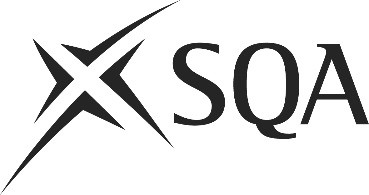 Unit PPL2PRD15 (HL0H 04)	Produce Flour, Dough and Tray Baked ProductsI confirm that the evidence detailed in this unit is my own work.I confirm that the candidate has achieved all the requirements of this unit.I confirm that the candidate’s sampled work meets the standards specified for this unit and may be presented for external verification.Unit PPL2PRD15 (HL0H 04)	Produce Flour, Dough and Tray Baked ProductsThis page is intentionally blankUnit PPLPRD15 (HL0H 04)	Produce Flour, Dough and Tray Baked ProductsUnit PPL2PRD15 (HL0H 04)	Produce Flour, Dough and Tray Baked ProductsUnit PPL2PDR15 (HL0H 04)	Produce Flour, Dough and Tray Baked ProductsUnit PPL2PRD15 (HL0H 04)	Produce Flour, Dough and Tray Baked ProductsSupplementary evidenceCandidate’s nameCandidate’s signatureDateAssessor’s nameAssessor’s signatureDateCountersigning — Assessor’s name(if applicable)Countersigning — Assessor’s signature(if applicable)DateInternal verifier’s nameInternal verifier’s signatureDateCountersigning — Internal verifier’s name(if applicable)Countersigning — Internal verifier’s signature(if applicable)DateExternal Verifier’s initials and date (if sampled)Unit overviewThis unit is about preparing flour, dough and tray-baked products, as well as correctly storing those items not for immediate use. It also covers baking and deep frying products, such as biscuits and scones. Additionally it describes the importance of presenting cooked products to organisational standards.Sufficiency of evidenceThere must be sufficient evidence to ensure that the candidate can consistently achieve the required standard over a period of time in the workplace or approved realistic working environment.Performance criteriaScope/RangeScope/RangeYou must do:What you must cover:What you must cover:There must be evidence for all Performance Criteria (PC). The assessor must assess PCs 1-3 and 5-8 by directly observing the candidate’s work.  PCs 4 and 9 may be assessed by alternative methods if observation is not possible.All scope/range must be covered. There must be performance evidence, gathered through direct observation by the assessor of the candidate’s work for a minimum of:All scope/range must be covered. There must be performance evidence, gathered through direct observation by the assessor of the candidate’s work for a minimum of:Prepare flour, dough and tray baked products1	Identify the number of portions required for service2	Ensure that ingredients are of the type, quality and quantity required3	Prepare ingredients using the appropriate basic preparation methods to meet quality and organisational requirements4	Label any prepared ingredients clearly and accurately, and store in line with legal requirementsCook, finish and present flour, dough and tray baked products5	Ensure that flour, dough and tray baked products are of the type, quality and quantity required6	Combine the flour, dough and tray baked products with other ingredients7	Cook flour, dough and tray baked products using the appropriate basic cooking methods to meet quality and organisational requirements8	Use basic finishing methods to meet quality and organisational requirements9	Label any prepared ingredients clearly and accurately, and store in line with legal requirementsfour from:(a)	pre-prepared pastry(b)	cake or sponge mixes(c)	scone mix(d)	dough mix(e)	biscuit mix(f)	tray-bake mixsix from:(g)	mixing(h)	kneading(i)	greasing(j)	creaming or beating(k)	lining(l)	melting(m)	glazing(n)	portioning(o)	rolling(p)	shaping(q)	cuttingfour from:(r)	pastry products(s)	cakes or sponges(t)	scones(u)	dough products(v)	biscuits(w)	tray bakesone from:(x)	baking(y)	deep fryingfour from:(z)	dusting or sprinkling or dredging(aa)	filling(bb)	piping(cc)	spreading or coating(dd)	glazing(ee)	trimming(ff)	portioningPrepare flour, dough and tray baked products1	Identify the number of portions required for service2	Ensure that ingredients are of the type, quality and quantity required3	Prepare ingredients using the appropriate basic preparation methods to meet quality and organisational requirements4	Label any prepared ingredients clearly and accurately, and store in line with legal requirementsCook, finish and present flour, dough and tray baked products5	Ensure that flour, dough and tray baked products are of the type, quality and quantity required6	Combine the flour, dough and tray baked products with other ingredients7	Cook flour, dough and tray baked products using the appropriate basic cooking methods to meet quality and organisational requirements8	Use basic finishing methods to meet quality and organisational requirements9	Label any prepared ingredients clearly and accurately, and store in line with legal requirementsEvidence for the remaining points under ‘what you must cover’ may be assessed through questioning or witness testimony:Evidence for the remaining points under ‘what you must cover’ may be assessed through questioning or witness testimony:Evidence referenceEvidence descriptionDatePerformance criteriaPerformance criteriaPerformance criteriaPerformance criteriaPerformance criteriaPerformance criteriaPerformance criteriaPerformance criteriaPerformance criteriaEvidence referenceEvidence descriptionDateWhat you must doWhat you must doWhat you must doWhat you must doWhat you must doWhat you must doWhat you must doWhat you must doWhat you must doEvidence referenceEvidence descriptionDateWhat you must doWhat you must doWhat you must doWhat you must doWhat you must doWhat you must doWhat you must doWhat you must doWhat you must doEvidence referenceEvidence descriptionDate123456789Evidence referenceEvidence descriptionDateScope/RangeScope/RangeScope/RangeScope/RangeScope/RangeScope/RangeScope/RangeScope/RangeScope/RangeScope/RangeScope/RangeScope/RangeScope/RangeScope/RangeScope/RangeScope/RangeScope/RangeScope/RangeScope/RangeScope/RangeScope/RangeScope/RangeEvidence referenceEvidence descriptionDateWhat you must coverWhat you must coverWhat you must coverWhat you must coverWhat you must coverWhat you must coverWhat you must coverWhat you must coverWhat you must coverWhat you must coverWhat you must coverWhat you must coverWhat you must coverWhat you must coverWhat you must coverWhat you must coverWhat you must coverWhat you must coverWhat you must coverWhat you must coverWhat you must coverWhat you must coverEvidence referenceEvidence descriptionDateaabcddefgghijkllmmnopqrssttuvwxyyzaabbbbccccddddeeeeffKnowledge and understandingKnowledge and understandingEvidence referenceand dateWhat you must know and understandWhat you must know and understandEvidence referenceand dateFor those knowledge statements that relate to how the candidate should do something, the assessor may be able to infer that the candidate has the necessary knowledge from observing their performance or checking products of their work. In all other cases, evidence of the candidate’s knowledge and understanding must be gathered by alternative methods of assessment (eg oral or written questioning).For those knowledge statements that relate to how the candidate should do something, the assessor may be able to infer that the candidate has the necessary knowledge from observing their performance or checking products of their work. In all other cases, evidence of the candidate’s knowledge and understanding must be gathered by alternative methods of assessment (eg oral or written questioning).Evidence referenceand datePrepare flour, dough and tray baked products1Why it is essential that ovens should be at the correct temperature before baking commences2Why time and temperature are important when preparing, cooking and storing basic flour, dough and tray baked products3Why prepared basic flour, dough and tray baked products should be stored at the required safe temperature before cookingCook, finish and present flour, dough and tray baked products4Quality points to look for in basic flour, dough and tray-bake ingredients5The preparation and cooking methods for basic flour, dough and tray baked products6How to identify when different flour, dough and tray baked products are cooked to dish requirements7How to present flour, dough and tray baked products8What problems can occur while preparing and cooking flour, dough and tray baked products, and who you would report the problem to9How to ensure the products have the correct aroma, texture, temperature and consistency10Why it is important to follow dish instructions, and to use the correct equipment while portioning11Healthy eating options when preparing, cooking and finishing basic flour, dough and tray baked productsEvidenceEvidenceDate123456Assessor feedback on completion of the unit